ODDIEL 1: Identifikácia látky/zmesi a spoločnosti/podniku1.1. Identifikátor produktu1.1. Identifikátor produktu1.1. Identifikátor produktuObchodný názovObchodný názovCyklon HYDROIZOLÁCIA 2K - prášková zložkaUFI:  YK80-M0X5-300C-YCY0UFI:  YK80-M0X5-300C-YCY0UFI:  YK80-M0X5-300C-YCY01.2. Relevantné identifikované použitia látky / zmesiNa prípravu dvojzložkovej pružnej náterové hmoty na báze modifikovanej cementovej zmesi. Určená prehydroizolácie stavebných konštrukcií. Používa sa ako náterová hmota pre plošné aplikácie na betóny, poteryjadrové omietky, steny a pod.Použitia, ktoré sa neodporúčajúProdukt nesmie byť používaný inými spôsobmi, než ktoré sú uvedené v oddiele 1.1.3. Údaje o dodávateľovi karty bezpečnostných údajov1.3. Údaje o dodávateľovi karty bezpečnostných údajovDodávateľ - obchodné menoGYNEX - CHEMALEX s.r.o.IČO53456432UlicaNa Lánoch 3298/10Smerové číslo821 04MestoBratislava - mestská časť RužinovŠtátSlovenská republikaTelefónne/faxové číslo+412 905 568 121Osoba zodpovedná za kartugynexchemalex@gynexchemalex.skE-mailgynexchemalex@gynexchemalex.sk1.4. Núdzové telefónne čísloNÁRODNÉ TOXIKOLOGICKÉ INFORMAČNÉ CENTRUMUniverzitná nemocnica Bratislava, pracovisko Kramáre Klinika pracovného lekárstva a toxikológie Limbová 5, 833 05 Bratislava telefón: +421 2 54 774 166 mobil: +421 911 166 066, fax: +421 2 547 74 605 e-mail: ntic@ntic.sk.ODDIEL 2: Identifikácia nebezpečnosti2.1. Klasifikácia látky/zmesiKlasifikácia bola vykonaná podľa zákona č. 67/2010 Z. z. o podmienkach uvedenia chemických látok a chemických zmesí na trh a o zmene a doplnení niektorých zákonov (chemický zákon). Klasifikácia podľa nariadenia (ES) č. 1272/2008Žieravosť/dráždivosť kože  - Skin Irrit. 2: H315Respiračná/kožná senzibilizácia - Kožná senz. 1 - Skin Sens. 1: H317Vážne poškodenie očí/podráždenie očí  - Eye Dam. 1: H318Toxicita pre špecifický cieľový orgán-jednorazová expozícia - STOT SE 3,  H335 2.2. Prvky označovaniaPiktogramy GHS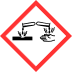 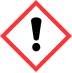 Výstražné slovoNebezpečenstvoVýstražné upozorneniaH315 Spôsobuje podráždenie kože.H317 Môže vyvolať alergickú kožnú reakciu.H318 Spôsobuje vážne poškodenie očí.H335 Môže spôsobiť podráždenie dýchacích ciest.Bezpečnostné upozornenia – prevenciaP102 Uchovávajte mimo dosahu detí. P261  Zabráňte vdychovaniu prachu/dymu/plynu/hmly/pár/ aerosólov.P280  Noste ochranné rukavice/ochranný odev/ochranné okuliare/ochranu tváre.Bezpečnostné upozornenia – odozvaP302 + P352  PRI KONTAKTE S POKOŽKOU: Umyte veľkým množstvom vody a mydlaP304 + P340  PO VDÝCHNUTÍ: Presuňte osobu na čerstvý vzduch a umožnite jej pohodlne dýchať.P305+P351+P338 PO ZASIAHNUTÍ OČÍ: Niekoľko minút ich opatrne vyplachujte vodou. Ak používate kontaktné šošovky a je to možné, odstráňte ich. Pokračujte vo vyplachovaní.P312  Pri zdravotných problémoch, volajte TOXIKOLOGICKÉ INFORMAČNÉ CENTRUM / lekáraP333 + P313  Ak sa prejaví podráždenie pokožky alebo sa vytvoria vyrážky: vyhľadajte lekársku pomoc/starostlivosť.Bezpečnostné upozornenia - zneškodňovanieZneškodnite obsah/nádobu odovzdaním osobe oprávnenej na likvidáciu odpadovalebo na mieste určenom obcou.Ďalšie prvky značeniaObsahuje  cement, portlandskýodprašky z výroby portlandského cementu2.3. Iná nebezpečnosťPBT:Produkt podľa dostupných informácií nespĺňa kritéria ako PBT (perzistentný, bioakumulatívny a toxický) v súlade s prílohou XIII nariadenia č. 1907/2006 v platnom znení.·vPvB:Produkt podľa dostupných informácií nespĺňa kritéria ako vPvB (veľmi perzistentný a veľmi bioakumulatívny) v súlade s prílohou XIII nariadenia č. 1907/2006 v platnom znení.ODDIEL 3: Zloženie/informácie o zložkách3.1. Látky: netýka sa3.2. Zmesi3.2. Zmesi3.2. Zmesi3.2. Zmesi3.2. Zmesi3.2. Zmesi3.2. ZmesiChemická identita zložkyChemická identita zložkyCASECRegistračné čísloTriedy, kategórie nebezpečnostiVýstražné upozorneniaOznačovanieKódy piktogramov a výstražných slovKoncentráciaCementový portlandský slinok 65997-15-1266-043-4-65997-15-1266-043-4-Skin Irrit. 2Eye Dam. 1Skin Sens. 1BSTOT SE 3H315H318H317H335GHS05GHS07Dgr≤ 33 %Odprašky (popolček) z výroby portlandského cementuOdprašky (popolček) z výroby portlandského cementu68475-76-3270-659-9 01-2119486767-17-0075Skin Irrit. 2Eye Dam. 1Skin Sens. 1BSTOT SE 3H315H318H317H335GHS05GHS07Dgr≤ 2 %Kremeň (podiel častíc > 12 µm pod 1 %) Kremeň (podiel častíc > 12 µm pod 1 %) 14808-60-7238-878-401-2120770509-45Nie je klasifikovaný--≤ 70 %Plné znenie H-výstražných upozornení je v oddiele 16. Plné znenie H-výstražných upozornení je v oddiele 16. Látka s expozičným limitom v pracovnom ovzdušíCement  – pozri oddiel 8.Látka so špecifickými koncentračnými limitmi / M-faktormižiadnaODDIEL 4: Opatrenia prvej pomoci4.1. Opis opatrení prvej pomoci4.1. Opis opatrení prvej pomociOdstrániť zasiahnutý odev. V prípade akejkoľvek neistoty, alebo pri akýchkoľvek príznakoch vyhľadať lekársku pomoc a predložiť túto kartu alebo etiketu zmesi. Dbať na ochranu vlastného zdravia. Pokyny na prvú pomoc pri inhaláciiPostihnutého okamžite presunúť na čerstvý vzduch. Pri bezvedomí postihnutého uložiť a dopravovať vstabilizovanej polohe. Okamžite, prípadne podľa symptómov postihnutia, privolať lekára.Pokyny na prvú pomoc pri kontakte s kožouPostihnutú pokožku umyť vodou a mydlom, dôkladne opláchnuť a prípadne ošetriť ochranným kozmetickým krémom. Nepoužívať žiadne rozpúšťadlá. Pri podráždení pokožky alebo iných príznakoch ďalší postup konzultovať s odborným lekárom.Pokyny na prvú pomoc pri kontakte s očamiOtvoriť očné viečka, prípadne vybrať kontaktné šošovky a zasiahnuté oko dôkladne vypláchnuť tečúcou vodou po dobu 15 minút. Ďalší postup konzultovať s očným lekárom.Pokyny na prvú pomoc pri požitíDôkladne vypláchnuť ústa vodou a ak je postihnutý pri vedomí dať vypiť väčšie množstvo vody a nevyvolávaťzvracanie. Postihnutého uložiť v teple a kľude. Okamžite kontaktovať lekára.4.2 Najdôležitejšie príznaky a účinky4.2 Najdôležitejšie príznaky a účinky4.2 Najdôležitejšie príznaky a účinkyAkútneNie sú k dispozícii žiadne ďalšie relevantné informácie (viac pozri oddiel 2 a 11).OneskorenéNie sú k dispozícii žiadne ďalšie relevantné informácie (viac pozri oddiel 2 a 11).4.3. Údaj o akejkoľvek potrebe okamžitej lekárskej starostlivosti a osobitného ošetrenia4.3. Údaj o akejkoľvek potrebe okamžitej lekárskej starostlivosti a osobitného ošetreniaLiečba symptomatická.Záleží od jednotlivých ciest expozície (pozri info vyššie).Osobitné prostriedky na pracoviskuOsobitné prostriedky na pracoviskuneuvádzajú saODDIEL 5: Protipožiarne opatrenia5.1. Vhodné hasiace prostriedkySamotný produkt je nehorľavý.CO2, hasiaci prášok, hasiaca pena, rozprášený vodný prúd. Typ hasiaceho prostriedku prispôsobiť okoliu.Nevhodné hasiace prostriedkyNie sú určené žiadne.5.2. Osobitné ohrozenia vyplývajúce z látky alebo zo zmesi5.2. Osobitné ohrozenia vyplývajúce z látky alebo zo zmesiNie sú k dispozícii žiadne ďalšie relevantné informácie.5.3. Rady pre hasičov5.3. Rady pre hasičovZvláštne ochranné prostriedky:Použiť zodpovedajúcu ochrannú dýchaciu masku s nezávislým prívodom vzduchu a prípadne chemický ochranný odev. Ochranné prostriedky zvoliť podľa veľkosti požiaru.InéInéPrípravky v uzavretých obaloch, ktoré sú v blízkosti požiaru chladiť vodou. Pokiaľ možno prípravky v nepoškodených obaloch odstrániť z oblasti nebezpečenstva. Kontaminovanú hasiacu vodu oddelene dočasne skladovať, nevypúšťať do kanalizácie. Hasiacu vodu alebo použité hasiace prístroje spolu so zbytkom po horení zlikvidovať podľa príslušných predpisov (zákon o odpadoch, pozri oddiel 15).ODDIEL 6: Opatrenia pri náhodnom uvoľnení6.1. Osobné bezpečnostné opatrenia, ochranné prostriedky a núdzové postupyPre iný ako pohotovostný personál:Rešpektovať pokyny uvedené v oddieloch 7 a 8. Zabrániť kontaktu s očami, pokožkou a odevom. Nevdychovať prach. Priestor dostatočne vetrať. Pri vplyve pár použiť dýchací prístroj. Zákaz vstupu nepovolaným osobám.Pre pohotovostný personál:Pracovníci zasahujúci v prípade núdze musia mať vyhovujúci osobný ochranný odev (pozri oddiel 5).6.2. Bezpečnostné opatrenia pre životné prostredieZabrániť zväčšovaniu uniknutého množstva. Prípravok nenechať unikať do kanalizácie, povrchových apodzemných vôd, pôdy. Pri kontaminácii riek, jazier, alebo kanalizácie postupovať podľa miestnych predpisov(zákon o vodách, pozri oddiel 15) a kontaktovať príslušné úrady (predmetný správca kanalizácie, správcavodného toku, Slovenská inšpekcia životného prostredia).6.3. Metódy a materiál na zabránenie šíreniu a vyčistenieZabezpečiť dostatočné vetranie.Uniknutý produkt mechanicky pozbierať a potom umiestniť do vhodných nádob. Ďalší postup zneškodnenia sariadi podľa predpisov, ktoré sú uvedené v oddiele 13, pozor na hodnoty v oddiele 8. Zasiahnuté miesto a použiténáradie dôkladne umyť vhodným čistiacim prostriedkom, nepoužívať riedidlá.6.4. Odkaz na iné oddielyPre informácie o bezpečnej manipulácii pozri oddiel 7. Pre informácie o osobných ochranných prostriedkoch pozri oddiel 8. Pre informácie o likvidácii pozri oddiel 13.ODDIEL 7: Zaobchádzanie a skladovanie7.1. Bezpečnostné opatrenia na bezpečné zaobchádzaniePred použitím je nutné sa oboznámiť s obsahom oddielov 2, 6, 8 a 11. Rešpektovať zákonné ochranné a bezpečnostné predpisy pre nakladanie s chemickými látkami. Zabrániť tvorbe prachu. Produkt držať mimo dosahu otvoreného ohňa a zdrojov vysokej teploty, nefajčiť. Rešpektovať pokyny a návod na užívanie uvedený na etikete obalu výrobku. Pri práci nejesť, nepiť a nefajčiť. Pred prestávkou a po skončení práce umyť ruky a vyzliecť znečistený pracovný odev. Tento odev uchovávať oddelene.Inštrukcie na ochranu pred vznikom požiaru a výbuchu: Nevyžadujú sa žiadne mimoriadne opatrenia.7.2. Podmienky na bezpečné skladovanie vrátane akejkoľvek nekompatibilityPožiadavky na skladovacie priestory a nádrže:Skladovať na suchom, chladnom a dobre vetranom mieste.Chrániť pred vodou a vlhkosťou.Inštrukcie ohľadne spoločného skladovania:Skladovať oddelene od potravín.Neskladovať spolu s nekompatibilnými materiálmi (pozri oddiel 10).Ďalšie inštrukcie o podmienkach skladovania: žiadne7.3. Špecifické konečné použitiaPoužitie produktu je stanovené výrobcom v návode na užívanie, ktorý je uvedený na etikete obalu alebo v priloženej dokumentácii.ODDIEL 8: Kontroly expozície/osobná ochrana8.1. Kontrolné parametre8.1. Kontrolné parametreNPEL: -NPELc:Pevné aerosóly s prevažne nešpecifickým účinkom17. cement 10 mg/m3 8.2. Kontroly expozície – primerané technické zabezpečenieSkladovať oddelene od potravín, nápojov a krmovín. Znečistené, nasiaknuté časti odevu okamžite vyzliecť. Pred prestávkami a po ukončení práce umyť ruky. Zabrániť styku s očami a pokožkou.Zaistiť dobré vetranie. To môže byť zabezpečené lokálnym odsávaním z pracoviska, alebo celkovým vzduchotechnickým systémom. Pokiaľ toto nepostačuje k udržaniu koncentrácie pod dovolenými maximálnymi hodnotami pre pracovisko, musí sa pre tento účel nosiť schválený dýchací prístroj. Toto platí iba v prípade, pokiaľ sú stanovené expozičné limity.Kontroly expozície – individuálne ochranné opatreniaOchrana dýchacích orgánov: Za normálnych okolností nie je potrebná. V prípade nedostatočnej ventilácie, pri tvorbe prachu a prekročenia povolených expozičných limitov použiť vhodnú dýchaciu masku s filtrom proti pevným aerosólom. Filter P (EN 14387).Ochrana očí: Použiť tesne priliehajúce ochranné okuliare vybavené bočnou ochranou (EN 166).Ochrana rúk: Ochranné rukavice odolné proti chemikáliám (EN 374). Materiál rukavíc Nitrilkaučuk (EN 374). Penetračný čas materiálu rukavíc: Neboli vykonané žiadne testy, odolnosť rukavíc je potrebné pred použitím testovať. U výrobcu rukavíc zistiť presný penetračný čas materiálu a dodržiavať ho. Ochrana tela: Ochranný pracovný odev s dlhými rukávmi (EN ISO 6529), príp. bezpečnostná ochranná obuv (EN ISO20345)Tepelná nebezpečnosť Neuvedené.Kontroly environmentálnej expozíciePo ukončení práce, ako aj počas nej obal riadne uzavrieť. Obaly ukladať stabilne. Zabrániť prevráteniu nezaisteného obalu. Znečistené obaly očistiť od kontaminantuODDIEL 9: Fyzikálne a chemické vlastnosti9.1. Informácie o základných fyzikálnych a chemických vlastnostiachHodnotaJednotkaMetódaSkupenstvoTuhé, prášokFarba	ŠedáZápachBez zápachuTeplota topenia / tuhnutiaúdaj nie je k dispozícii Teplota varu alebo počiatočná teplota varu a rozmedzie teploty varuúdaj nie je k dispozícii Horľavosťúdaj nie je k dispozícii Dolná / horná medza výbušnostiprodukt nie je nebezpečný z hľadiska výbušnosti%Teplota vzplanutiaúdaj nie je k dispozícii°CTeplota samovznieteniaprodukt nie je samozápalnýTeplota rozkladuúdaj nie je k dispozícii pH	11-13 (voda-produkt 1:2)Kinetická viskozitaúdaj nie je k dispozíciicpsRozpustnosť Vo vode nerozpustnýRozdeľovacia konštanta (hodnota log)údaj nie je k dispozícii Tlak párúdaj nie je k dispozíciihPa Hustota / relatívna hustota		2 - 3g/cm3Relatívna hustota párúdaj nie je k dispozícii Vlastnosti častícúdaj nie je k dispozícii 9.2. Iné informácienie sú k dispozícii žiadne ďalšie relevantné informácienie sú k dispozícii žiadne ďalšie relevantné informácienie sú k dispozícii žiadne ďalšie relevantné informácieODDIEL 10: Stabilita a reaktivita10.1. Reaktivitanie sú k dispozícii žiadne ďalšie relevantné informácie10.2. Chemická stabilitaPri dodržaní stanovených predpisov skladovania a používania je prípravok stabilný (pozri oddiel 7). Chrániť pred vlhkosťou.10.3. Možnosť nebezpečných reakciíKyseliny.10.4. Podmienky, ktorým sa treba vyhnúťNie sú k dispozícii žiadne ďalšie relevantné informácie.10.5. Nekompatibilné materiályKyseliny, amónne soli, hliník alebo iné neušľachtilé kovy. Je potrebné sa vyhnúť nekontrolovanému používaniuhliníkového prášku, vzniká / vyvíja sa vodík.10.6. Nebezpečné produkty rozkladuPri vysokých teplotách môžu vznikať nebezpečné rozkladné produkty. Pozri oddiel 5.ODDIEL 11: Toxikologické informácie11.1. Informácie o triedach nebezpečnosti vymedzených v nariadení (ES) č. 1272/200811.1. Informácie o triedach nebezpečnosti vymedzených v nariadení (ES) č. 1272/2008Akútna toxicitaNa základe dostupných údajov nie sú kritéria pre klasifikáciu splnené.Požitím môže prísť k podráždeniu tráviaceho traktu, môže nastať nevoľnosť a zvracanie.Poleptanie kože/podráždenie kožeDráždi kožu.Vážne poškodenie očí/podráždenie očíSpôsobuje vážne podráždenie očí.Respiračná alebo kožná senzibilizáciaMôže spôsobiť senzibilizáciu pri kontakte s pokožkou.Mutagenita zárodočných buniekNa základe dostupných údajov nie sú kritéria pre klasifikáciu splnené. Komponenty zmesi nemajú CMR účinok.KarcinogenitaNa základe dostupných údajov nie sú kritéria pre klasifikáciu splnené. Komponenty zmesi nemajú CMR účinok.Reprodukčná toxicitaNa základe dostupných údajov nie sú kritéria pre klasifikáciu splnené. Komponenty zmesi nemajú CMR účinok.Toxicita pre špecifický cieľový orgán (STOT) – jednorazová expozíciaMôže spôsobiť podráždenie dýchacích ciest. Toxicita pre špecifický cieľový orgán (STOT) – opakovaná expozíciaNa základe dostupných údajov nie sú kritéria pre klasifikáciu splnené.Aspiračná nebezpečnosťNa základe dostupných údajov nie sú kritéria pre klasifikáciu splnené.11.2. Informácie o inej nebezpečnosti: Vlastnosti endokrinných disruptorov (rozvracačov): Zmes ich neobsahuje.11.2. Informácie o inej nebezpečnosti: Vlastnosti endokrinných disruptorov (rozvracačov): Zmes ich neobsahuje.ODDIEL 12: Ekologické informácie12.1. ToxicitaVodná toxicita: Nie sú k dispozícii žiadne ďalšie relevantné informácie.12.2. Perzistencia a degradovateľnosťPre anorganické produkty irelevantné. Tento produkt je podľa doterajších skúseností inertný a nie odbúrateľný.12.3. Bioakumulačný potenciálV organizmoch sa neakumuluje.12.4. Mobilita v pôdeNie sú k dispozícii žiadne relevantné informácie.Ďalšie ekologické údaje:Všeobecné údaje:Produkt nie je klasifikovaný ako nebezpečný pre životné prostredie.Nedopustiť prienik do podzemných vôd, povrchových vôd a kanalizácie.Trieda ohrozenia vodných zdrojov 1 (vlastné zatriedenie): mierne ohrozuje voduVzhľadom na vysokú hodnotu pH produktu (jeho zásaditosť) môžu byť ohrozené vodné živočíchy pri väčšom úniku produktu do vodného ekosystému.12.5. Výsledky posúdenia PBT a vPvB· PBT: Odpadá· vPvB: Odpadá12.6.Vlastnosti endokrinných disruptorov (rozvracačov)Výrobok neobsahuje látky s vlastnosťami narušujúcimi endokrinný systém.12.7. Iné nepriaznivé účinkyNie sú k dispozícii žiadne ďalšie relevantné informácieODDIEL 13: Opatrenia pri zneškodňovaní13.1. Metódy spracovania odpaduNesmie sa likvidovať spolu s odpadom z domácností. Nevypúšťať do kanalizácie. Odpad dočasne skladovať vpôvodných obaloch. Odpad predať len osobe oprávnenej na ďalšie nakladanie / spracovanie konkrétneho odpadu podľa katalógu odpadov. Pri dodržaní všetkých fyzikálno-chemických (a iných) aspektov charakteru odpadu rešpektovať hierarchiu odpadového hospodárstva v nasledujúcom poradí: 1. Prevencia vzniku odpadu, 2. Opätovné použitie, 3. Materiálové zhodnotenie (recyklácia), 4. Energetické zhodnotenie, 5. Zneškodnenie (napr. skládkovanie - len pre tuhé, príp. stabilizované kvapalné odpady). Právne predpisy nakladania s odpadom pozri oddiel 15.Katalóg odpadovKatalógové čísla s hviezdičkou (*) označujú odpady nebezpečné (N), čísla bez hviezdičky označujú odpady nienebezpečné, tzv.ostatné (O).16 03 03*: Anorganické odpady obsahujúce nebezpečné látky (nevytvrdnutý produkt)16 03 04: Anorganické odpady neuvedené pod číslom 16 03 03 (vytvrdnutý produkt)17 09 04: Zmiešané odpady zo stavieb a demolácií iné ako uvedené v 17 09 01, 17 09 02 a 17 09 03(vytvrdnutý produkt)Nevyčistené obaly:Odporúčanie: Obal je potrebné zlikvidovať v zmysle zákona.ODDIEL 14: Informácie o dopraveODDIEL 14: Informácie o dopraveADR/ RID/ADNIMDGICAO14.1. Číslo OSNOdpadá--14.2. Správne expedičné označenie OSN---14.3. Trieda nebezpečnosti pre dopravu---14.4. Obalová skupina---14.5. Nebezpečnosť pre životné prostredie---14.6. Osobitné bezpečnostné opatrenia pre užívateľa---14.7. Doprava hromadného nákladu podľa prílohy II k dohovoru MARPOL 73/78 a Kódexu IBC---ODDIEL 15: Regulačné informácie15.1. Nariadenia/právne predpisy špecifické pre látku alebo zmes v oblasti bezpečnosti, zdravia a životného prostrediaPri vypracovávaní karty bezpečnostných údajov boli použité nasledovné zákony, nariadenia a vyhlášky:Nariadenie Európskeho parlamentu a Rady (ES) č. 1907/2006 o registrácii, hodnotení, autorizácii a obmedzovaní chemických látok (REACH) v znení aktuálnych predpisovKlasifikácia bola vykonaná podľa zákona č. 67/2010 Z. z. o podmienkach uvedenia chemických látok a chemických zmesí na trh a o zmene a doplnení niektorých zákonov (chemický zákon)Nariadenie Európskeho parlamentu a Rady (ES) č. 1272/2008 z 16. decembra 2008 o klasifikácii, označovaní a balení látok a zmesí, o zmene, doplnení a zrušení smerníc 67/548/EHS a 1999/45/ES a o zmene a doplnení nariadenia (ES) č. 1907/2006 v aktuálnom zneníZákon č. 79/2015 Z. z. o odpadochMedzinárodná cestná doprava nebezpečného tovaru ADRMedzinárodná železničná doprava nebezpečného tovaru RIDMedzinárodná námorná doprava nebezpečného tovaru IMDGMedzinárodná letecká doprava nebezpečného tovaru ICAO/IATANariadenie vlády SR č. 355/2006 Z. z.  o ochrane zdravia zamestnancov pred rizikami súvisiacimi s expozíciou  s chemickým faktorom pri práci v znení neskorších predpisovNariadenie vlády SR č. 356/2006 Z. z. a č. 301/2007 Z. z. o ochrane zdravia zamestnancov pred rizikami súvisiacimi s expozíciou s karcinogénnym a mutagénnym faktorom pri práciVyhláška MV SR č. 96/2004 Z. z. o protipožiarnej bezpečnostiNariadenie Európskeho parlamentu a Rady (ES) č.  648/2004 o detergentochNariadenie vlády SR č, 46/2009 Z. z., ktorým sa ustanovujú požiadavky na aerosólové rozprašovače15.2. Hodnotenie chemickej bezpečnostiNebolo vykonanéODDIEL 16: Iné informácieÚdaje o revízii-Ďalšie informácie dôležité z hľadiska bezpečnosti a ochrany zdravia človeka Výrobok nesmie byť - bez zvláštneho súhlasu výrobcu/dovozcu - používaný na iný účel ako je uvedené v oddiele 1. Užívateľ je zodpovedný za dodržiavanie všetkých súvisiacich predpisov na ochranu zdravia. Legenda k skratkám a akronymom použitým v karte bezpečnostných údajov ADR Európska dohoda o medzinárodnej cestnej preprave nebezpečných vecí BCF Biokoncentračný faktor CAS Chemical Abstracts Service CLP Nariadenie (ES) č. 1272/2008 o klasifikácii, označovaní a balení látok a zmesí DNEL Odvodené hladiny, pri ktorých nedochádza k žiadnym účinkom EC₅₀ Koncentrácia látky pri ktorej je zasiahnutých 50% populácie EINECS Európsky zoznam existujúcich obchodovaných chemických látok EmS Pohotovostný plán ES Číslo ES je číselný identifikátor látok na zozname ES EÚ Európska únia IATA Medzinárodná asociácia leteckých dopravcov IBC Medzinárodný predpis pre stavbu a vybavenie lodí hromadne prepravujúce nebezpečné chemikálie IC₅₀ Koncentrácia pôsobiaca 50% blokáduICAO Medzinárodná organizácia pre civilné letectvo IMDG Medzinárodná námorná preprava nebezpečného tovaru INCI Medzinárodné názvoslovie kozmetických zložiek ISO Medzinárodná organizácia pre normalizáciu IUPAC Medzinárodná únia pre čistú a aplikovanú chémiu LC₅₀ Smrteľná koncentrácia látky, pri ktorej možno očakávať, že spôsobí smrť 50% populácie LD₅₀ Smrteľná dávka látky, pri ktorej možno očakávať, že spôsobí smrť 50% populácie LOAEC Najnižšia koncentrácia s pozorovaným nepriaznivým účinkom LOAEL Najnižšia hladina, pri ktorej dochádza k nepriaznivým účinkom log Kow Oktanol-voda rozdeľovací koeficient MARPOL Medzinárodný dohovor o zabránení znečisťovania z lodí NOAEC Koncentrácia bez pozorovaného nepriaznivého účinku NOAEL Hladina bez pozorovaného nepriaznivého účinku NOEC Koncentrácia bez pozorovaného účinku NOEL Hladina bez pozorovaného účinku NPEL Najvyšší prípustný expozičný limitOEL Expozičné limity na pracovisku PBT Perzistentný, bioakumulatívny a toxický PNEC Predpokladaná koncentrácia, pri ktorej nedochádza k žiadnym účinkom ppm Počet častíc na milión (milióntina) REACH Registrácia, hodnotenie, autorizácia a obmedzovanie chemických látok RID Dohoda o preprave nebezpečného tovaru po železnici UN Štvormiestne identifikačné číslo látky alebo predmetu prebrané zo Vzorov predpisov OSN UVCB Látka neznámeho alebo variabilného zloženia, komplexné reakčné produkt alebo biologický materiál VOC Prchavé organické zlúčeniny vPvB Veľmi perzistentný a veľmi bioakumulatívny Pokyny pre školenie Zoznámiť pracovníkov s odporúčaným spôsobom použitia, povinnými ochrannými prostriedkami, prvou pomocou a zakázanými manipuláciami s produktom. Odporúčané obmedzenie použitia neuvedené Informácie o zdrojoch údajov použitých pri zostavovaní karty bezpečnostných údajov: Nariadenie Európskeho parlamentu a Rady (ES) č. 1907/2006 (REACH) v platnom znení. Nariadenie Európskeho parlamentu a Rady (ES) č. 1272/2008 v platnom znení. Plné znenie H-vyhlásení:H315 Spôsobuje podráždenie kože.H317 Môže vyvolať alergickú kožnú reakciu.H318 Spôsobuje vážne poškodenie očí.H335 Môže spôsobiť podráždenie dýchacích ciest.Údaje od výrobcu látky / zmesi, ak sú k dispozícii - údaje z registračnej dokumentácie. Ďalšie údaje Postup klasifikácie - metóda výpočtu. Prehlásenie Karta bezpečnostných údajov obsahuje údaje na zaistenie bezpečnosti a ochrany zdravia pri práci a ochrany životného prostredia. Uvedené údaje zodpovedajú súčasnému stavu vedomostí a skúseností a sú v súlade s platnými právnymi predpismi. Nemôžu byť považované za záruku vhodnosti a použiteľnosti výrobku pre konkrétnu aplikáciu.Koniec karty bezpečnostných údajov